From: RickTo: IELTS Prep GroupSubj:	 IELTS Speaking lesson Lesson ObjectiveThe student shall be able to use “power words” as part of their oral vocabulary, speak and comprehend both social and business language and demonstrate effective oral communication skillsSection OneSynonymsEvaluation CriteriaAbility to understand and relate synonyms used in the English languageSection TwoSpeaking Comprehension and Pronunciation skills.Evaluation CriteriaAbility to effectively speak written English in a social or business environment.ROLE PLAYING SCENARIOSYou have gone out to dinner with a friend, and see a couple (man and woman) getting into a big fight at a table next to you.  You are concerned one of them are going to get hurt, so you talk to your friend about what you should do, get involved? Or ignore them?You found out that you have a new opportunity for a new job, with a much larger salary, but you love what you are doing now, the people you work with and the work environment.  You invite your close friend out to lunch to talk about it, and get their advice.Your brother/sister have just been kicked out of school for some disciplinary problems.  You found out that he/she was in a fight with another student because he/she was protecting your reputation again false rumors.  Both of you need to talk to your parents about it.You have just traveled to a new country, and do not know anyone.  One night while you are out eating, you meet someone and want to know if they are willing to show you around their city. You want them to know that you are a safe and responsible person.You are a teacher in university, and found out that one of your best students is having problems at home.  His/her parents have been fighting a lot and this is causing a lot of emotional problems.  You ask him/her to stay after class to talk about it.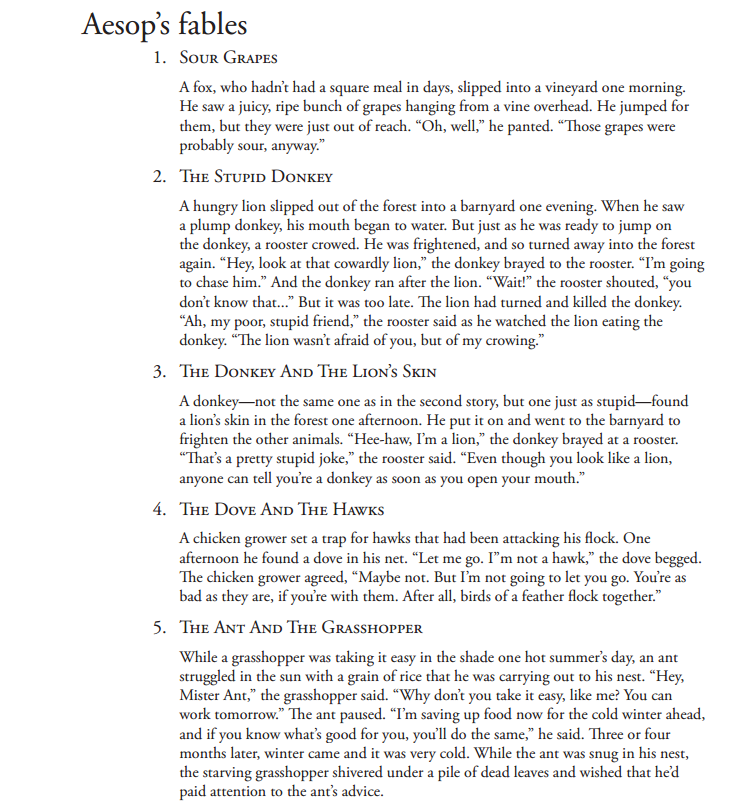 PRIMARYMATCHED SYNONYMHARMONIOUSDEF: marked by accord in action or sentimentDESTINATON, FAIRGRACEFULDEF: pleasing or attractive in line, proportion or movementCOURAGE, WILLPOWERIMPROVISEDEF: to compose and perform or deliver without previous preparation; extemporize:EXACTNESS, SIMPLICITYOBJECTIVEDEF: something that one's efforts or actions are intended to attain or accomplish; purpose; goal; targetto make, provide, or arrange from whatever materials are readily available:MERGE, UNIFYRESOLVEDEF: to come to a definite or earnest decision about; determine (to do something):to deal with (a question, a matter of uncertainty, etc.) conclusively; settle; solve:FITFUL, UNSTEADYCLARITYDEF: clearness or lucidity as to perception or understanding; freedom from indistinctness or ambiguity.STEADY, RATIONALCONSISTENTDEF: agreeing or accordant; compatible; not self-contradictory:RIGID, UNBENDINGINTEGRATEDDEF: combining or coordinating separate elements so as to provide a harmonious, interrelated whole:BETTER HALF, HUSBANDFICKLEDEF: likely to change, especially due to caprice, irresolution, or instability; casually changeable:CONTINUE, RESTARTSTRICTDEF: characterized by or acting in close conformity to requirements or principles:stringent or exacting in or in enforcing rules, requirements, obligations, etc.:BRAIN STORM, DEVISERESUMEDEF: to take up or go on with again after interruption; continue:CO-GENIAL, AMICABLESPOUSEDEF: either member of a married pair in relation to the other; one's husband or wife.LIMBER